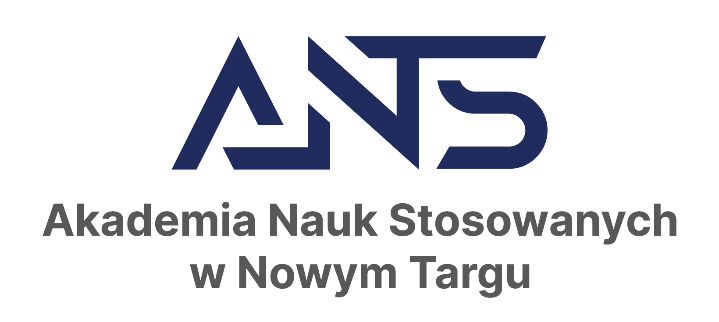 Instytut Ekonomii, Zarządzania i InformatykiAkademia Nauk Stosowanych w Nowym Targuul. Kokoszków 71, 34-400 Nowy TargDZIENNIK PRAKTYK ZAWODOWYCH Kierunek: Informatyka ekonomiczna – profil praktycznyPRAKTYKA ZAWODOWA W OKRESIE ………………….  W SEMESTRZE ………………………Uwaga! Student wypełnia tylko żółte pola! I. DANE STUDENTASamoocena studenta:Założone efekty uczenia się (wypełnia student, zaznaczyć właściwe):ZrealizowałemNie zrealizowałemCzęściowo zrealizowałem											…................................											        (podpis studenta)Opinia o studencie: ……………………………………………………………………………………………………………………………………………………………………………………………………………………………………………………………………………………………..……………………………………………………………………………………………………………………………………………………………..……………………………………………………………………………………………………………………………………………………………..……………………………………………………………………………………………………………………………………………………………..Potwierdzam zakres merytoryczny oraz liczbę godzin praktyki zrealizowanej przez studenta, jednocześnie zaliczając praktykę.IV. ZALICZENIE PRAKTYKI (wypełnia Opiekun praktyk z ramienia Uczelni):Student(ka) zrealizował(a)  ………………………. (po 45 minut) praktyki zawodowej
Ocena praktyki wg ankiety ewaluacyjnej studenta: ...........................
(kryteria oceny przedstawione w dokumencie Ankiety)Ocena studenta wg ankiety opiekuna praktyk: …………………………
(kryteria oceny przedstawione w dokumencie Ankiety)Ocena z praktyki: ........................................... (wystawia Opiekun praktyk z ramienia Uczelni)Nowy Targ, ………..................................... r.			      .........................................................................                                                                                                                                                             (podpis Opiekuna praktyk z ramienia Uczelni)Załącznik do dziennika praktyk (wypełnia opiekun praktyk z ramienia Uczelni na podstawie sylabusa praktyki)Program praktyk:Do zadań studenta w ramach praktyki zawodowej w II semestrze należy:poszerzenie wiedzy uzyskanej na studiach,konfrontacja posiadanej wiedzy i umiejętności z praktyką,zaawansowane kształtowanie umiejętności organizacyjnych, pracy w zespole, nawiązywania kontaktów, prowadzenia negocjacji,przygotowanie do samodzielności i odpowiedzialności za powierzone zadania,zapoznanie się z dokumentacją techniczną oprogramowania/sprzętu w języku angielskim,korzystnie z instrukcji obsługi programów i sprzętu w języku angielskim,współuczestniczenie w organizowaniu i wykonywaniu prac z zakresu usług informatycznych,wykonywanie powierzonych prac przy jednoczesnym korzystaniu z zasobów sieci Internet.Efekty uczenia się:Wiedza: student zna i rozumiefunkcjonowanie instytucji, w której odbywa praktykę, i jej rolę w otoczeniu społeczno-gospodarczymuwarunkowania organizacyjne, prawne, finansowe, społeczne i marketingowe działalności instytucji, 
w której odbywa praktykę, i potrafi odnieść je do ogólnych uwarunkowań prowadzenia działalności gospodarczejUmiejętności: student potrafidokonać krytycznej analizy zjawisk i procesów w instytucji i poszukiwać rozwiązania pojawiających się problemów z wykorzystaniem metod i technik informatycznych oraz symulacji komputerowychzauważyć nieefektywność istniejących rozwiązań i zaproponować możliwości zmian wykorzystując dane wytwarzane przez organizacjęwykonywać proste lub typowe zadania związane z informatyczną i ekonomiczną obsługą firm i organizacjiKompetencje społeczne: student jest gotów dowykorzystania nabytej wiedzy z zakresu informatyki ekonomicznej i do dalszego jej pogłębiania. Jest gotów do zasięgania opinii ekspertów w przypadku trudności z samodzielnym rozwiązywaniem problemu lub korzystania z adekwatnych źródeł informacjiImię i nazwisko studentaImię i nazwisko studentaImię i nazwisko studentaImię i nazwisko studentaImię i nazwisko studentaImię i nazwisko studentaImię i nazwisko studentaImię i nazwisko studentaImię i nazwisko studentanumer albumunumer albumunumer albumunumer albumuImię i nazwisko opiekuna praktyk Imię i nazwisko opiekuna praktyk Imię i nazwisko opiekuna praktyk Imię i nazwisko opiekuna praktyk                                                                                          Rok akademicki                                                                                         Rok akademicki                                                                                         Rok akademicki                                                                                         Rok akademicki  Łączna liczba godzin  Łączna liczba godzin  Łączna liczba godzin  Łączna liczba godzin  Łączna liczba godzinII. ZAKŁAD PRACYII. ZAKŁAD PRACYII. ZAKŁAD PRACYII. ZAKŁAD PRACYII. ZAKŁAD PRACYII. ZAKŁAD PRACYII. ZAKŁAD PRACYII. ZAKŁAD PRACYII. ZAKŁAD PRACYII. ZAKŁAD PRACYII. ZAKŁAD PRACYII. ZAKŁAD PRACYII. ZAKŁAD PRACYrodzaj zakładu Pracodawcy rodzaj zakładu Pracodawcy rodzaj zakładu Pracodawcy rodzaj zakładu Pracodawcy rodzaj zakładu Pracodawcy rodzaj zakładu Pracodawcy rodzaj zakładu Pracodawcy rodzaj zakładu Pracodawcy rodzaj zakładu Pracodawcy rodzaj zakładu Pracodawcy adres Pracodawcy                                                                                                                           Nazwisko osoby nadzorującej praktykęIII. PRZEBIEG PRAKTYKI (należy uzupełnić dane, dokładnie opisując realizowane czynności)
Uwagi do wypełniania części III:Jeden wiersz tabeli = jeden dzień praktykiJeżeli w trakcie praktyk student zrealizował więcej zadań, należy dodać w tabeli kolejne wiersze.Dziennik Praktyki należy wydrukować dwustronnie.Po prawidłowym wypełnieniu i wydrukowaniu Dziennika Praktyki, student przedkłada go opiekunowi w celu potwierdzenia zrealizowanych czynności oraz liczby godzin.adres Pracodawcy                                                                                                                           Nazwisko osoby nadzorującej praktykęIII. PRZEBIEG PRAKTYKI (należy uzupełnić dane, dokładnie opisując realizowane czynności)
Uwagi do wypełniania części III:Jeden wiersz tabeli = jeden dzień praktykiJeżeli w trakcie praktyk student zrealizował więcej zadań, należy dodać w tabeli kolejne wiersze.Dziennik Praktyki należy wydrukować dwustronnie.Po prawidłowym wypełnieniu i wydrukowaniu Dziennika Praktyki, student przedkłada go opiekunowi w celu potwierdzenia zrealizowanych czynności oraz liczby godzin.adres Pracodawcy                                                                                                                           Nazwisko osoby nadzorującej praktykęIII. PRZEBIEG PRAKTYKI (należy uzupełnić dane, dokładnie opisując realizowane czynności)
Uwagi do wypełniania części III:Jeden wiersz tabeli = jeden dzień praktykiJeżeli w trakcie praktyk student zrealizował więcej zadań, należy dodać w tabeli kolejne wiersze.Dziennik Praktyki należy wydrukować dwustronnie.Po prawidłowym wypełnieniu i wydrukowaniu Dziennika Praktyki, student przedkłada go opiekunowi w celu potwierdzenia zrealizowanych czynności oraz liczby godzin.adres Pracodawcy                                                                                                                           Nazwisko osoby nadzorującej praktykęIII. PRZEBIEG PRAKTYKI (należy uzupełnić dane, dokładnie opisując realizowane czynności)
Uwagi do wypełniania części III:Jeden wiersz tabeli = jeden dzień praktykiJeżeli w trakcie praktyk student zrealizował więcej zadań, należy dodać w tabeli kolejne wiersze.Dziennik Praktyki należy wydrukować dwustronnie.Po prawidłowym wypełnieniu i wydrukowaniu Dziennika Praktyki, student przedkłada go opiekunowi w celu potwierdzenia zrealizowanych czynności oraz liczby godzin.adres Pracodawcy                                                                                                                           Nazwisko osoby nadzorującej praktykęIII. PRZEBIEG PRAKTYKI (należy uzupełnić dane, dokładnie opisując realizowane czynności)
Uwagi do wypełniania części III:Jeden wiersz tabeli = jeden dzień praktykiJeżeli w trakcie praktyk student zrealizował więcej zadań, należy dodać w tabeli kolejne wiersze.Dziennik Praktyki należy wydrukować dwustronnie.Po prawidłowym wypełnieniu i wydrukowaniu Dziennika Praktyki, student przedkłada go opiekunowi w celu potwierdzenia zrealizowanych czynności oraz liczby godzin.adres Pracodawcy                                                                                                                           Nazwisko osoby nadzorującej praktykęIII. PRZEBIEG PRAKTYKI (należy uzupełnić dane, dokładnie opisując realizowane czynności)
Uwagi do wypełniania części III:Jeden wiersz tabeli = jeden dzień praktykiJeżeli w trakcie praktyk student zrealizował więcej zadań, należy dodać w tabeli kolejne wiersze.Dziennik Praktyki należy wydrukować dwustronnie.Po prawidłowym wypełnieniu i wydrukowaniu Dziennika Praktyki, student przedkłada go opiekunowi w celu potwierdzenia zrealizowanych czynności oraz liczby godzin.adres Pracodawcy                                                                                                                           Nazwisko osoby nadzorującej praktykęIII. PRZEBIEG PRAKTYKI (należy uzupełnić dane, dokładnie opisując realizowane czynności)
Uwagi do wypełniania części III:Jeden wiersz tabeli = jeden dzień praktykiJeżeli w trakcie praktyk student zrealizował więcej zadań, należy dodać w tabeli kolejne wiersze.Dziennik Praktyki należy wydrukować dwustronnie.Po prawidłowym wypełnieniu i wydrukowaniu Dziennika Praktyki, student przedkłada go opiekunowi w celu potwierdzenia zrealizowanych czynności oraz liczby godzin.adres Pracodawcy                                                                                                                           Nazwisko osoby nadzorującej praktykęIII. PRZEBIEG PRAKTYKI (należy uzupełnić dane, dokładnie opisując realizowane czynności)
Uwagi do wypełniania części III:Jeden wiersz tabeli = jeden dzień praktykiJeżeli w trakcie praktyk student zrealizował więcej zadań, należy dodać w tabeli kolejne wiersze.Dziennik Praktyki należy wydrukować dwustronnie.Po prawidłowym wypełnieniu i wydrukowaniu Dziennika Praktyki, student przedkłada go opiekunowi w celu potwierdzenia zrealizowanych czynności oraz liczby godzin.adres Pracodawcy                                                                                                                           Nazwisko osoby nadzorującej praktykęIII. PRZEBIEG PRAKTYKI (należy uzupełnić dane, dokładnie opisując realizowane czynności)
Uwagi do wypełniania części III:Jeden wiersz tabeli = jeden dzień praktykiJeżeli w trakcie praktyk student zrealizował więcej zadań, należy dodać w tabeli kolejne wiersze.Dziennik Praktyki należy wydrukować dwustronnie.Po prawidłowym wypełnieniu i wydrukowaniu Dziennika Praktyki, student przedkłada go opiekunowi w celu potwierdzenia zrealizowanych czynności oraz liczby godzin.adres Pracodawcy                                                                                                                           Nazwisko osoby nadzorującej praktykęIII. PRZEBIEG PRAKTYKI (należy uzupełnić dane, dokładnie opisując realizowane czynności)
Uwagi do wypełniania części III:Jeden wiersz tabeli = jeden dzień praktykiJeżeli w trakcie praktyk student zrealizował więcej zadań, należy dodać w tabeli kolejne wiersze.Dziennik Praktyki należy wydrukować dwustronnie.Po prawidłowym wypełnieniu i wydrukowaniu Dziennika Praktyki, student przedkłada go opiekunowi w celu potwierdzenia zrealizowanych czynności oraz liczby godzin.adres Pracodawcy                                                                                                                           Nazwisko osoby nadzorującej praktykęIII. PRZEBIEG PRAKTYKI (należy uzupełnić dane, dokładnie opisując realizowane czynności)
Uwagi do wypełniania części III:Jeden wiersz tabeli = jeden dzień praktykiJeżeli w trakcie praktyk student zrealizował więcej zadań, należy dodać w tabeli kolejne wiersze.Dziennik Praktyki należy wydrukować dwustronnie.Po prawidłowym wypełnieniu i wydrukowaniu Dziennika Praktyki, student przedkłada go opiekunowi w celu potwierdzenia zrealizowanych czynności oraz liczby godzin.adres Pracodawcy                                                                                                                           Nazwisko osoby nadzorującej praktykęIII. PRZEBIEG PRAKTYKI (należy uzupełnić dane, dokładnie opisując realizowane czynności)
Uwagi do wypełniania części III:Jeden wiersz tabeli = jeden dzień praktykiJeżeli w trakcie praktyk student zrealizował więcej zadań, należy dodać w tabeli kolejne wiersze.Dziennik Praktyki należy wydrukować dwustronnie.Po prawidłowym wypełnieniu i wydrukowaniu Dziennika Praktyki, student przedkłada go opiekunowi w celu potwierdzenia zrealizowanych czynności oraz liczby godzin.Nr. zad.Nr. zad.dataRealizowane czynnościRealizowane czynnościRealizowane czynnościRealizowane czynnościliczba godzinliczba godzinliczba godzinPodpis osoby bezpośrednio nadzorującej wykonane zadaniePodpis osoby bezpośrednio nadzorującej wykonane zadanie1122334455667788991010111112121313141415151616171718181919202021212222232324242525262627272828292930303131323233333434353536363737383839394040Data i podpis Opiekuna praktyk z ramienia pracodawcy oraz pieczęć imienna, w wypadku posiadania